Как научить ребенка беречь книги? 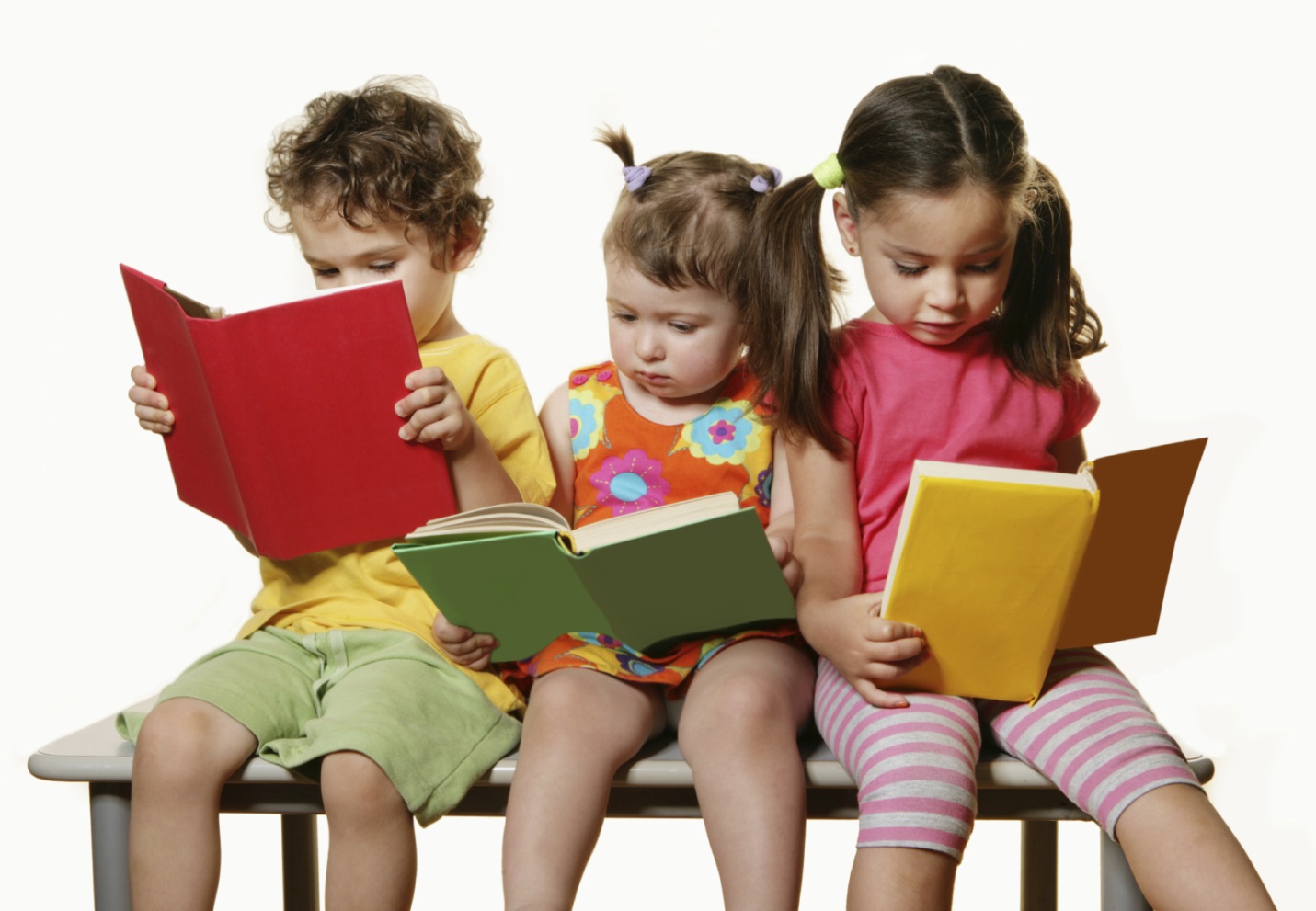 Для этого необходимо выполнять следующие правилаНе делать в книге пометок, надписей, рисунков.Не читать во время еды.Не загибать листы, пользоваться закладкой.Класть книгу только на чистый стол.Не разбрасывать книги, хранить их в одном месте.Своевременно оказывать скорую помощь «больным» книгам.